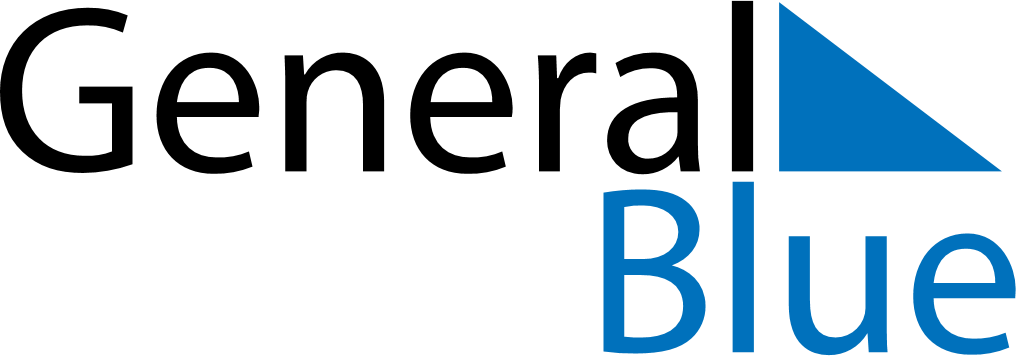 August 2024August 2024August 2024August 2024August 2024August 2024Annen, Drenthe, The NetherlandsAnnen, Drenthe, The NetherlandsAnnen, Drenthe, The NetherlandsAnnen, Drenthe, The NetherlandsAnnen, Drenthe, The NetherlandsAnnen, Drenthe, The NetherlandsSunday Monday Tuesday Wednesday Thursday Friday Saturday 1 2 3 Sunrise: 5:50 AM Sunset: 9:27 PM Daylight: 15 hours and 37 minutes. Sunrise: 5:52 AM Sunset: 9:26 PM Daylight: 15 hours and 33 minutes. Sunrise: 5:54 AM Sunset: 9:24 PM Daylight: 15 hours and 30 minutes. 4 5 6 7 8 9 10 Sunrise: 5:55 AM Sunset: 9:22 PM Daylight: 15 hours and 26 minutes. Sunrise: 5:57 AM Sunset: 9:20 PM Daylight: 15 hours and 23 minutes. Sunrise: 5:59 AM Sunset: 9:18 PM Daylight: 15 hours and 19 minutes. Sunrise: 6:00 AM Sunset: 9:16 PM Daylight: 15 hours and 16 minutes. Sunrise: 6:02 AM Sunset: 9:15 PM Daylight: 15 hours and 12 minutes. Sunrise: 6:04 AM Sunset: 9:13 PM Daylight: 15 hours and 8 minutes. Sunrise: 6:05 AM Sunset: 9:11 PM Daylight: 15 hours and 5 minutes. 11 12 13 14 15 16 17 Sunrise: 6:07 AM Sunset: 9:09 PM Daylight: 15 hours and 1 minute. Sunrise: 6:09 AM Sunset: 9:07 PM Daylight: 14 hours and 57 minutes. Sunrise: 6:10 AM Sunset: 9:05 PM Daylight: 14 hours and 54 minutes. Sunrise: 6:12 AM Sunset: 9:02 PM Daylight: 14 hours and 50 minutes. Sunrise: 6:14 AM Sunset: 9:00 PM Daylight: 14 hours and 46 minutes. Sunrise: 6:16 AM Sunset: 8:58 PM Daylight: 14 hours and 42 minutes. Sunrise: 6:17 AM Sunset: 8:56 PM Daylight: 14 hours and 38 minutes. 18 19 20 21 22 23 24 Sunrise: 6:19 AM Sunset: 8:54 PM Daylight: 14 hours and 35 minutes. Sunrise: 6:21 AM Sunset: 8:52 PM Daylight: 14 hours and 31 minutes. Sunrise: 6:22 AM Sunset: 8:50 PM Daylight: 14 hours and 27 minutes. Sunrise: 6:24 AM Sunset: 8:47 PM Daylight: 14 hours and 23 minutes. Sunrise: 6:26 AM Sunset: 8:45 PM Daylight: 14 hours and 19 minutes. Sunrise: 6:27 AM Sunset: 8:43 PM Daylight: 14 hours and 15 minutes. Sunrise: 6:29 AM Sunset: 8:41 PM Daylight: 14 hours and 11 minutes. 25 26 27 28 29 30 31 Sunrise: 6:31 AM Sunset: 8:39 PM Daylight: 14 hours and 7 minutes. Sunrise: 6:33 AM Sunset: 8:36 PM Daylight: 14 hours and 3 minutes. Sunrise: 6:34 AM Sunset: 8:34 PM Daylight: 13 hours and 59 minutes. Sunrise: 6:36 AM Sunset: 8:32 PM Daylight: 13 hours and 55 minutes. Sunrise: 6:38 AM Sunset: 8:29 PM Daylight: 13 hours and 51 minutes. Sunrise: 6:39 AM Sunset: 8:27 PM Daylight: 13 hours and 47 minutes. Sunrise: 6:41 AM Sunset: 8:25 PM Daylight: 13 hours and 43 minutes. 